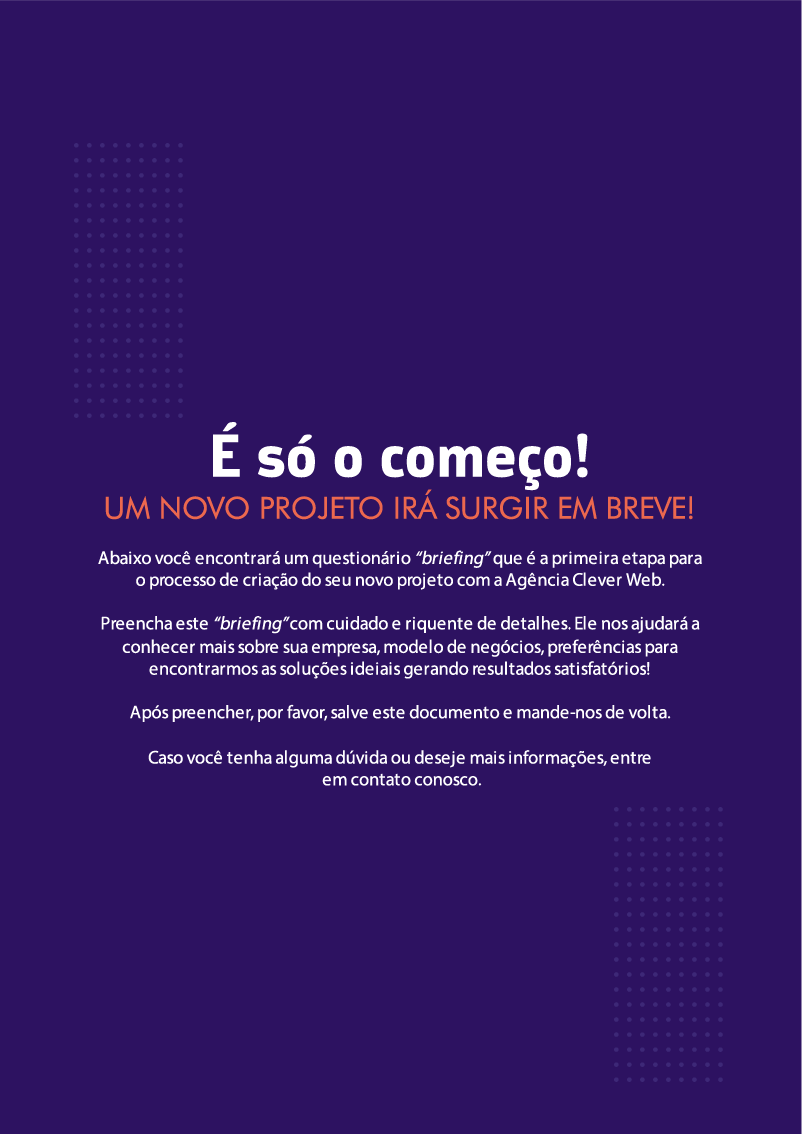 INFORMAÇÕES DO CLIENTE1. Quais são os produtos ou serviços oferecidos?2. A sua empresa possui um site? (Em caso afirmativo, por favor citar):3. Quais são os principais concorrentes: (informar sites) 4. Referencias de sites que sejam compatíveis com o seu negócio e lhe agradam:5. Quais objetivos a serem alcançados com o novo site?6. Paginas que irão constituir o site?7. Quem é seu público-alvo?8. Preferencias de estilo:9. Possui alguma preferência de cor? Existe alguma cor que não gostaria que estivesse presente no seu site?10. Pode utilizar imagens ilustrativas para confecção do layout? Tipo:11. Existe algum manual de indentidade que devemos seguir? Se existir enviar junto com esse briefing.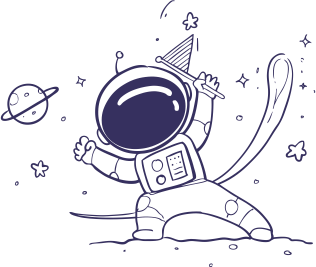 Nome: Empresa: Telefone: E-mail: (   ) Adaptar as cores do meu logotipo ao site. *enviar logotipo(   ) Design bem colorido e bastante chamativo.(   ) Design discreto com cores vivas.(   ) Design bem clean para valorizar meus produtos.